1.pielikumsMinistru kabineta____.gada ___._________noteikumiem Nr.________Valsts vides dienestamBūvniecības ieceres iesniegumsBūvniecības ierosinātājs ____________________________________________(juridiskās personas nosaukums)____________________________________________(juridiskās personas reģistrācijas numurs)____________________________________________(juridiskā adrese, tālruņa numurs)	____________________________________________(elektroniskā pasta adrese)	Lūdzu izskatīt būvniecības ieceres iesniegumu    ________________________________________________________________(būves nosaukums)____________________________________________ būvniecībai/nojaukšanai.Nekustamā īpašuma kadastra numurs __________________________________1. Būvniecības veids (vajadzīgo atzīmēt): jauna būvniecība;		 pārbūve;			 atjaunošana; nojaukšana;			 novietošana;		 konservācija.2. Ziņas par objektu:1) būves grupa ____________________________________________________(atbilstoši vispārīgajiem būvnoteikumiem)2) būves galvenais lietošanas veids __________________________________(atbilstoši būvju klasifikācijai)		3) būves paredzētais augstums (metros) ________________________________4) būves virszemes stāvu skaits _______________________________________5) būves apbūves laukums ___________________________________________6) būves nepieciešamo inženiertīklu ierīkošana __________________________________________________________________________________________3. Ziņas par zemes gabalu:1) zemes vienības kadastra apzīmējums ________________________________2) zemes vienības adrese ____________________________________________3) zemes gabala īpašnieks vai, ja tāda nav,- tiesiskais valdītājs un/vai lietotājs________________________________________________________________fiziskās personas vārds, uzvārds, personas kods vai________________________________________________________________juridiskās personas nosaukums, reģistrācijas Nr.)4) ja būvniecība paredzēta mežā:a) meža kvartāla numurs _____________; b) meža nogabala numurs ____________c) atmežojamā platība sadalījumā pa meža nogabaliem _______________4. Ziņas par esošu būvi vai tās daļu:1) būves grupa ____________________________________________________(atbilstoši vispārīgajiem būvnoteikumiem)2) būves kadastra apzīmējums ________________________________________3) būves galvenais lietošanas veids __________________________________(atbilstoši būvju klasifikācijai)			4) būves adrese ___________________________________________________5) būves īpašnieks vai, ja tāda nav, – tiesiskais valdītājs un/vai lietotājs________________________________________________________________(fiziskās personas vārds, uzvārds, personas kods vai juridiskās personas nosaukums, reģistrācijas Nr.)6) būvei nepieciešamo inženiertīklu demontāža _________________________________________________________________________________________7) paredzētā būves nojaukšanas metode ________________________________8) atkritumu (tai skaitā radioaktīvo atkritumu) nojaukšanas apjoms un vieta _________________________________________________________________9) teritorijas sakārtošanas veids _____________________________________10) telpu grupas kadastra apzīmējums _________________________________11) telpu grupas lietošanas veids ____________________________(atbilstoši būvju klasifikācijai)		5. Pilnvarotā persona _______________________________________________(fiziskās personas vārds, uzvārds, personas kods, dzīvesvieta, tālruņa numurs,elektroniskā pasta adrese vai________________________________________________________________juridiskās personas nosaukums, reģistrācijas Nr., juridiskā adrese, tālruņa numurs)Juridiskās personas norādītā kontaktpersona _____________________________(vārds, uzvārds,		________________________________________________________________personas kods, tālruņa numurs, elektroniskā pasta adrese)6. Būvprojekta izstrādātājs __________________________________________________________________________________________________________(juridiskās personas  nosaukums, reģistrācijas Nr., būvkomersanta reģistrācijas Nr., juridiskā adrese, tālruņa numurs)7. Būvprojekta izstrādātāja sniegtā informācija par plānoto būvprojekta sastāvu, to nepieciešamo daļu, sadaļu izstrādi____________________________________________________________________________________________________________________________8. Informācija par konkrētas Eiropas Savienības dalībvalsts normatīvo regulējuma piemērošanu, ja paredzēta būvprojekta izstrāde piemērojot Eiropas Savienības dalībvalstu nacionālo standartu un būvnormatīvu tehniskās prasības________________________________________________________________(Eiropas Savienības dalībvalsts)9. Būvprojekta izstrādātāja apliecinājums:Risinājumi atbilst būvniecību reglamentējošajiem normatīvajiem aktiem un vietējās pašvaldības saistošajiem noteikumiem.Būvprojekta izstrādātājs ____________________		__________________(vārds, uzvārds, paraksts1)			(datums)	10. Atbildi uz būvniecības ieceres iesniegumu un būvatļauju vēlos saņemt (norādīt vienu no veidiem): pa pastu uz iesniegumā norādīto adresi;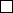  ar elektroniskā pasta starpniecību, izmantojot drošu elektronisko parakstu ___________________________________________; personīgi Valsts vides dienestā.11. Pieprasījumu par papildu informācijas (dokumentu) iesniegšanu un/vai lēmumu par atbildes sniegšanas termiņa pagarināšanu sūtīt elektroniski uz elektroniskā pasta adresi ___________________________________________12. Būvniecības ierosinātāja apliecinājumi:12.1. Apliecinu, ka pievienotie īpašuma apliecinājuma dokumenti (kopijas) ir autentiski, patiesi un pilnīgi, attiecībā uz objektu nav nekādu apgrūtinājumu, aizliegumu vai strīdu.Apņemos īstenot būves vai tās daļas jaunu būvniecību, atjaunošanu, pārbūvi, novietošanu vai nojaukšanu (vajadzīgo pasvītrot) atbilstoši izstrādātajai ieceres dokumentācijai.Būvniecības ierosinātājs _________________________	__________________ (vārds, uzvārds, paraksts1)		       (datums) 	12.2. Apliecinu robežzīmju esamību apvidū un to atbilstību zemes gabala robežu plānam (būvniecības gadījumā ārpus pilsētām un ciemiem).Būvniecības ierosinātājs _________________________	 __________________ (vārds, uzvārds, paraksts1)		        (datums) 	13. Pielikumā – iesniegtie dokumenti (atbilstoši situācijai, vajadzīgo atzīmēt): būvprojekts minimālā sastāvā uz __________ lapām; ja būvniecība paredzēta mežā, – zemes robežu plāns ar iezīmētām būvniecībai paredzētās atmežojamās meža zemes robežām un atmežojamās meža zemes skici, kas sagatavota atbilstoši normatīvajiem aktiem par koku ciršanu mežā, uz __________ lapām; būves vai tās daļas tehniskās apsekošanas atzinums uz ______________ lapām; būvniecības ierosinātāja pilnvara uz _______________ lapām; saskaņojumi ar trešajām personām uz __________________________ lapām; saskaņojumi ar institūcijām uz _______________________________ lapām; _______________________________________ tehniskie noteikumi uz ________ lapām; citi dokumenti ______________________________ uz ___________ lapām.Aizpilda Valsts vides dienests14. Atzīme par būvatļaujas izdošanu būvniecības iecības ieceres akceptuBūvatļaujas numurs _____________________ datums ___________________Valsts vides dienesta darbinieks ______________________________________(amats,__________________________________________	_________________vārds, uzvārds, paraksts1)				(datums)15. Lēmums par atteikumu izdot būvatļaujuLēmuma numurs ____________________ datums ______________________Valsts vides dienesta darbinieks ______________________________________(amats,__________________________________________	__________________vārds, uzvārds, paraksts1)				(datums)Piezīmes.1. 1Dokumenta rekvizītus „paraksts” neaizpilda, ja elektroniskais dokuments ir sagatavots atbilstoši normatīvajiem aktiem par elektronisko dokumentu noformēšanu.2. Būvniecības ieceres iesnieguma attiecīgās ailes paplašina, ja nepieciešams atspoguļot vairāk informācijas.3. Būves vai tās daļas pārbūves, atjaunošanas vai nojaukšanas gadījumā būvniecības ieceres iesniegumu aizpilda tādā apjomā, kas raksturo būvē vai tās daļā veicamās izmaiņas.Ekonomikas ministre						D. Reizniece-OzolaIesniedzējs:Ekonomikas ministre						D. Reizniece-OzolaVīza:Valsts sekretārs							R. Beinarovičs13.10.2015 11:11	764Šatrovska,67084305, Dace.Satrovska@rdc.vvd.gov.lvLazarevs,67013035, Andris.Lazarevs@em.gov.lvVīksna,67013140, Marija.Viksna@em.gov.lv